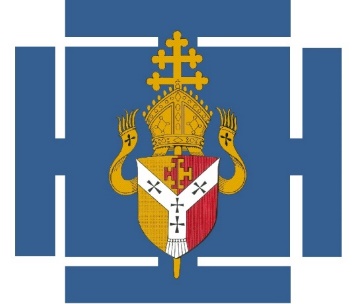 Diocesan Education Service Post Completion Review of Capital ProjectsTo be completed by a senior member of school staff following project completion on your school siteSchool name & address: Project Title: Consultant details (management of the project): Date review completed:What were the project objectives and original scope of project works (for example to provide a dry and warm environment, re-roof the main school hall; to provide suitable, sufficient and fit for purpose pupil/staff toilets etc.):Was the project completed within originally agreed timescales (Y/N) if not, were you kept up to date about revised timescales and reasons for the delay to completion? What was the original project budget, including professional consultancy fees?Was the project delivered to the original budget? (Y/N) If not, were you kept informed of variances to cost and the reasons why?Were regular meetings held to discuss project progress? (Y/N) Were you provided with handover documentation at the end of the project, for example maintenance manuals, copies of any guarantee’s? for example, roof covering guarantee’s; maintenance regime for electronic gates etc. (Y/N)Were you satisfied overall with management of the project by your Consultant? (Y/N) if no why not?Who was your appointed Contractor that carried out the work?Were you satisfied overall with the project delivery by your Contractor? (Y/N) if no, why not?Any other comments or feedback that you would like to provide? Review completed by, name and position held: Please return this completed review to the Diocesan Education Service for the attention of:Toni GuestDeputy DirectorDiocesan Education Service.Copied to Sharon Leahy.Email: t.guest@bdes.org.uk s.leahy@bdes.org.ukThank you for taking the time to complete this review which will support the DES in quality assuring the management and delivery of projects on school sites.